15.06.2020 r. Klasa 6 A  – TECHNIKATemat: Roboty.Zapisz temat w zeszycie. Zapoznaj się z materiałem zawartym w podręczniku Technika kl. 6       str. 65 – 66. Jako podsumowanie zdobytych wiadomości i umiejętności możesz samodzielnie wykonać robota przypominającego żuczka lub pająka.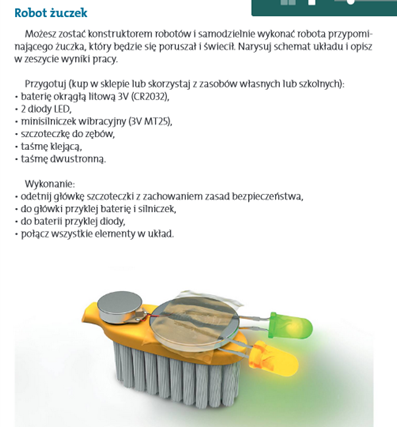 Robot pająk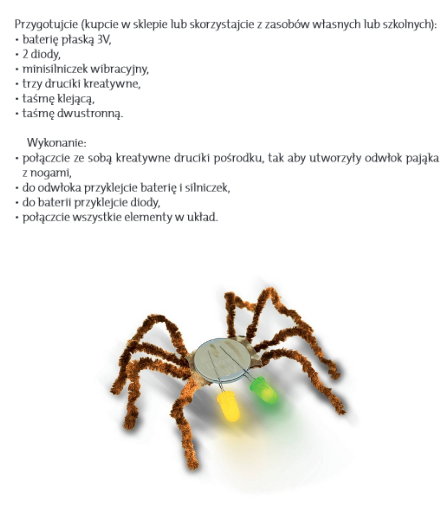 Pozdrawiam serdecznie. Dbajcie o siebie.